BUS ROUTE ROADSBus 2EhovePeru OlenaSR 250Scranton RdMurray RdHartland CenterFirelands Manor amBus 4Townsend AveRt 303Hanford RdButler RdChenango RdTownline 162Auster Rd
Bus 5SR 20ST Johns RdSR 18Zenobia RdFitchville RiverNew Harvest AMFirelands Manor HSPM & ELPMWakemanBus 6Laylin Rd NGibbs RdSR 601SR 61Rt 20 Wells RdMedusaBus 7Zenobia RdHartland CenterScranton RdCarroll RdClinton RdDerussey RdFitchville River RdWakemanBus 8St Paul/St MarysMedusa RdW CollinsGreenwich MilanZenobia RdLaylin RdJericho RdArcade RdSR 18Wakeman El pmBus 10Fitchville River RdW River RdSR 60Lincoln RdButler RdSR 20Nash RdFirelands Manor HSAMBus 13SR 250Peru OlenaMurray RdGreenwich MilanScranton RdHartland CenterZenobia RdFitchville River RdDerussey RdBus 14CollinsHartland CenterDerussey RdVine RdCrandall RdAngling TownlineNash Rd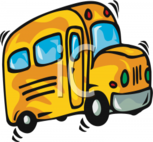 